     О внесении дополнении в решение Совета сельского поселения  Кадыровский сельсовет от  23.11.2012 №  18  «Об утверждении Правил землепользования и застройки в СП Кадыровский  сельсовет МР Илишевский район РБ»Руководствуясь статьей 14 Федерального закона от 06.10.2003 № 131 - ФЗ «Об общих принципах организации местного самоуправления в Российской Федерации», Совет сельского поселения Кадыровский сельсовет муниципального района Илишевский район Республики Башкортостан, РЕШИЛ:1. Внести дополнения в Правила благоустройства сельского поселения Кадыровский сельсовет муниципального района Илишевский район Республики Башкортостан утвержденного решением Совета сельского поселения Кадыровский сельсовет муниципального района Илишевский район Республики Башкортостан от 23.11.2012 №18.2. Пункт 1.2. раздела 1 дополнить подпунктом 27 следующего содержания:«27) специальное автотранспортное средство – это автомобили со специальным оборудованием, предназначенным для выполнения различных,  работ и услуг.»3. Раздел 2 дополнить пунктами 2.21, 2.22, 2.23 следующего содержания:«2.21. Содержание и уборка мест общего пользования организуется Администрацией сельского поселения  Кадыровский сельсовет;Уборка автодорог возлагается:- между населенными пунктами – на обслуживающие дорожные организации, определяемые по результатам конкурса;- в населенных пунктах (улиц, переулков) – на обслуживающие дорожные организации, определяемые по результатам конкурса и на Администрацию сельского поселения Кадыровский сельсовет;2.22. Работы по благоустройству в границах территории сельских поселений могут выполняться с привлечением специальных автотранспортных средств;2.23. Администрация сельского поселения, имеющая в собственности специальные автотранспортные средства, предназначенные преимущественно для выполнения различных работ по благоустройству территории сельских поселений  содержатся за счёт средств бюджета сельского поселения и Республики Башкортостан, в частности:- приобретение горюче – смазочных материалов;- приобретение запасных частей;- уплата транспортного налога;- услуги страхования.»4. Настоящее решение подлежит размещению на официальном сайте администрации сельского поселения Кадыровский сельсовет муниципального района Илишевский район Республики Башкортостан.5. Контроль за исполнением настоящего решения возложить на Комиссию по предпринимательства, земельным вопросам, благоустройству и экологии6.  Настоящее решение вступает в силу со дня его обнародования.Глава сельского поселения :                               Габбасов Р.Г.№9-1 от 21.10.2016 гБАШОРТОСТАН РЕСПУБЛИКАһЫИЛЕШ РАЙОНЫМУНИЦИПАЛЬ РАЙОНЫНЫңАЗЫР АУЫЛ СОВЕТЫАУЫЛ БИЛӘМӘҺЕ СОВЕТЫ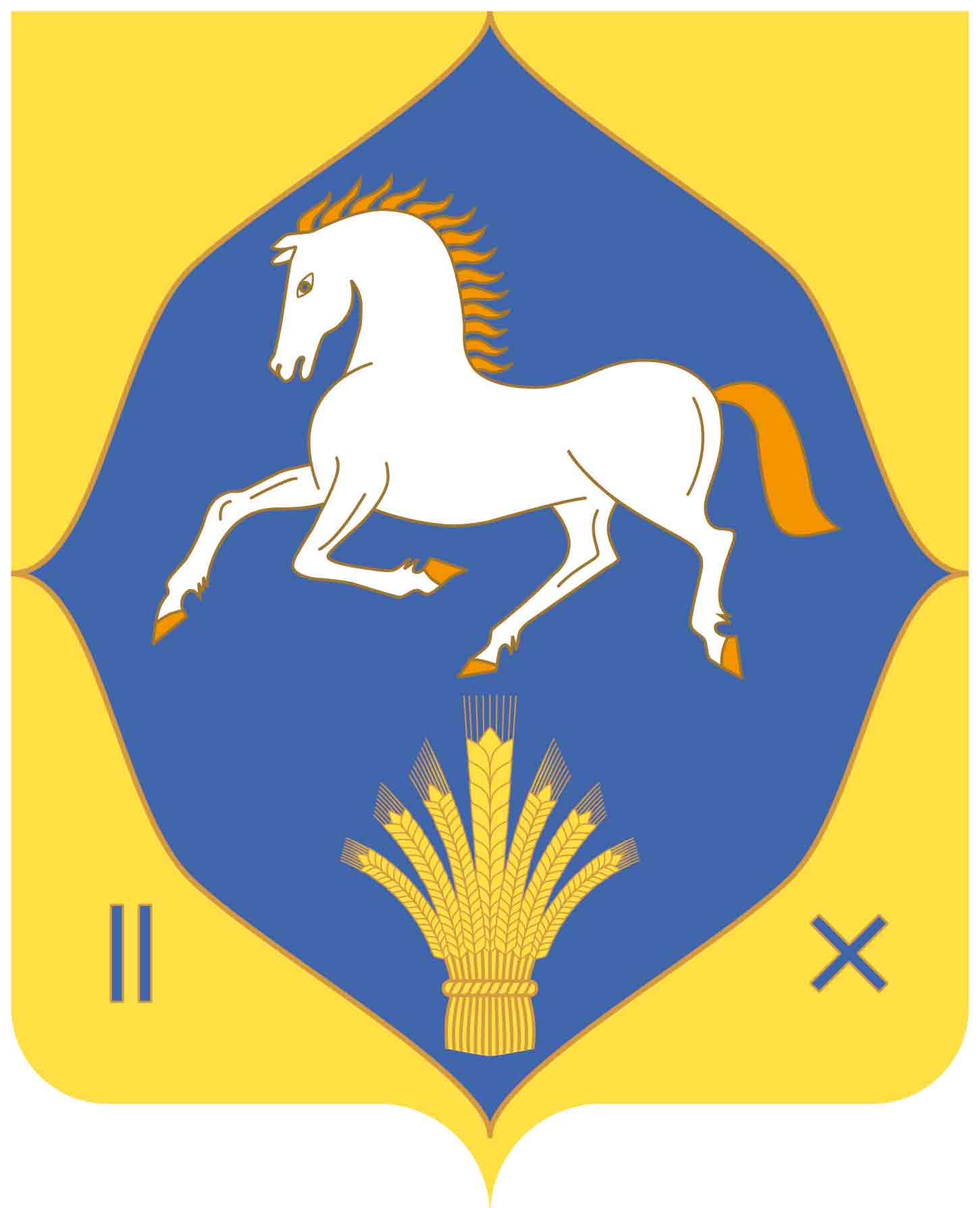 РЕСПУБЛИКА БАШКОРТОСТАНМУНИЦИПАЛЬНЫЙ РАЙОНИЛИШЕВСКИЙ РАЙОНСОВЕТ СЕЛЬСКОГО ПОСЕЛЕНИЯ
КАДЫРОВСКИЙ СЕЛЬСОВЕТ           452267, аЗыр ауылы, Yзәк урам, 34,  Тел. 36-3-45452267,с.Кадырово, ул.Центральная, 34                                     Тел.36-3-45 